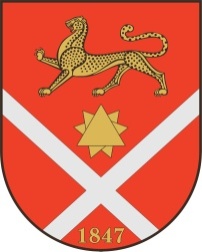 ПОСТАНОВЛЕНИЕ г. Беслан					№ 22					22.01.2016 г.О разработке проекта правилземлепользования и застройкиБесланского городского поселенияВ соответствии с Градостроительным кодексом Российской Федерации, Федеральным законом от 06.10.2003 г. № 131-ФЗ «Об общих принципах организации местного самоуправления в Российской Федерации», Уставом муниципального образования Бесланское городское поселение, в целях создания инвестиционной привлекательности территории Бесланского городского поселения, регулирования вопросов градостроительного зонирования и застройки, обеспечения прав и законных интересов физических и юридических лиц, правообладателей земельных участков и объектов капитального строительства, администрация местного самоуправления Бесланского городского поселения П О С Т А Н О В Л Я Е Т: 1. Приступить к разработке проекта правил землепользования и застройки Бесланского городского поселения Правобережного района РСО-Алания, приняв за основу «Проект правил землепользования и застройки города Беслан Правобережного района РСО-Алания», выполненного ООО «Донской градостроительный центр» в соответствии с государственным контрактом № 10. 2. Информацию о настоящем постановлении опубликовать в газете «Вестник Беслана» и на официальном сайте муниципального образования Бесланское городское поселение в сети «Интернет». 3. По завершении работ направить проект правил землепользования и застройки главе муниципального образования Бесланское городское поселение для принятия решения о проведении публичных слушаний по такому проекту. 4. Контроль за исполнением настоящего постановления оставляю за собой. Глава администрации местногосамоуправления Бесланскогогородского поселения	Г.А. ХаутовРЕСПУБЛИКÆ ЦÆГАТ ИРЫСТОН-АЛАНИ РАХИЗФАРСЫ РАЙОНЫ БЫНÆТТОН  ХИУЫНАФФÆЙАДЫ БЕСЛÆНЫ ГОРÆТЫ ЦÆРÆНБЫНАТЫ АДМИНИСТРАЦИАДМИНИСТРАЦИЯ МЕСТНОГО САМОУПРАВЛЕНИЯБЕСЛАНСКОГО ГОРОДСКОГО ПОСЕЛЕНИЯ ПРАВОБЕРЕЖНОГО РАЙОНА РЕСПУБЛИКИ СЕВЕРНАЯ ОСЕТИЯ-АЛАНИЯ